Проект «Малыши и дорожный знак»для младшей группы (3-4 года)Паспорт педагогического проектаПодготовили: Бондаренко О.Ю. Семченко А.Д.Вид проекта : творческо-информационный.Срок проекта : 2021-2022 учебный годУчастники проекта: дети группы «Утята», воспитатели, родители воспитанниковИнтеграция образовательных областей: межпредметный (все образовательные области)Актуальность проекта:Актуальность и просто жизненная необходимость обучения детей правилам дорожного движения несомненна. Статистика утверждает, что очень часто причиной дорожно – транспортного происшествия являются сами дети. Избежать опасности можно, лишь обучая детей правилам дорожного движения с самого раннего возраста. Ведь дети дошкольного возраста – это особая категория пешеходов. Ответственность за воспитание грамотных и адекватных участников дорожного движения возлагается на родителей и воспитателей.Цель проекта: Предупреждение детского дорожно – транспортного травматизма, посредством включения родителей воспитанников в образовательную деятельность на основе активного взаимодействия, направленного на формирование,  расширение и закрепление знаний воспитанников и их родителей о правилах дорожного движения.Задачи проекта: - активизировать работу педагогов по пропаганде правил дорожного движения и безопасного образа жизни среди родителей группы;- наладить партнёрские взаимоотношения педагогов и родителей;- создавать условия для сознательного изучения детьми правил дорожного движения;- вырабатывать у дошкольников привычку правильно вести себя на дорогах- воспитывать в детях грамотных пешеходов.Ресурсы проекта: 1. Любящие свою работу педагоги2. Активные родители воспитанников3. Заинтересованные воспитанники4. Уголок по безопасности дорожного движения в групповой комнате5. Дидактические игры, плакаты, газеты, детская художественная литература, энциклопедии по безопасности дорожного движения6. Материалы для родительского уголка «Безопасность детей – забота взрослых»Предполагаемые результаты и продукты проекта: Результат деятельности педагогов:1. Создание оптимальных и необходимых условий для организации совместной деятельности с родителями по охране и безопасности жизни детей;2. Формирование у детей самостоятельности и ответственности в действиях на дороге;3. Привитие навыков безопасного поведения в дорожных ситуациях;4. Появление интереса у родителей к совместному обучению безопасному поведению на дорогах;5. Предупреждение дорожно-транспортного травматизма.6. участие в акциях и конкурсах по ПДД предложенными региональным ресурсным центром.7. Изготовление макета перекрёстка с дорожными знаками, машинами из бумаги и картонаРезультат деятельности детей: создание работ «Специальный транспорт», презентация «Какой бывает транспорт», стихотворения про правила дорожного движения, организация выставки детских рисунков, участие в акции «я яркий», использование отражательных элементов на одежде и транспорте (беговелы, самокаты, велосипеды), создание книжки-малышки «Уроки Светофорика», участие в конкурсе ДОУ «Лучший уголок по ПДД», встреча с инспектором ГИБДД, .Аннотация мероприятия проводятся в непосредственной образовательной деятельности, в совместной деятельности воспитателя и детей в виде: бесед, наблюдений за движением транспорта, чтение художественной литературы, отгадывания загадок, рассматривание иллюстраций, картинок, создание «проблемных ситуаций» на дороге с участием игрушек; развивающие, познавательные, сюжетно-ролевые, дидактические игры, подвижные игры, оформление уголка для родителей по «Правилам дорожного движения» совместно с родителями и воспитанниками, создание  буклетов по правилам дорожного движения для всех групп детского сада, разработать карту безопасного маршрута от дома до детского сада.Макет из бумаги и картона «Перекрёсток» по ПДД группа  «Утята»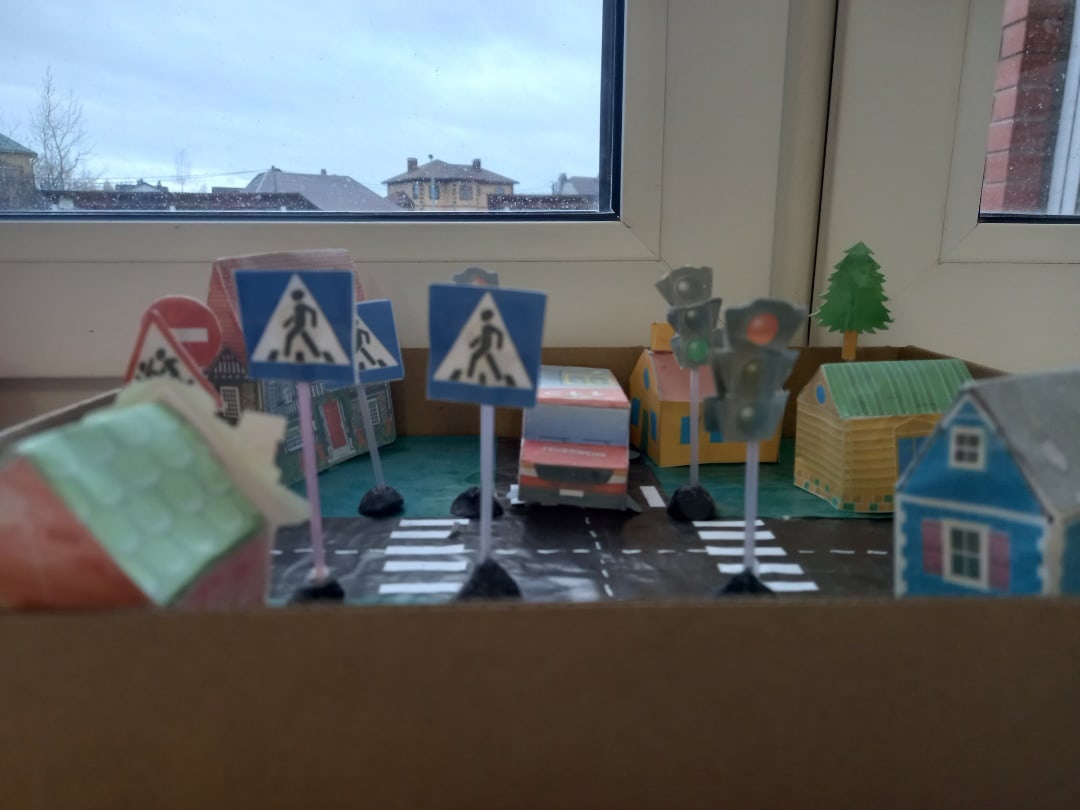 Уголок ПДД младшая группа «Утята»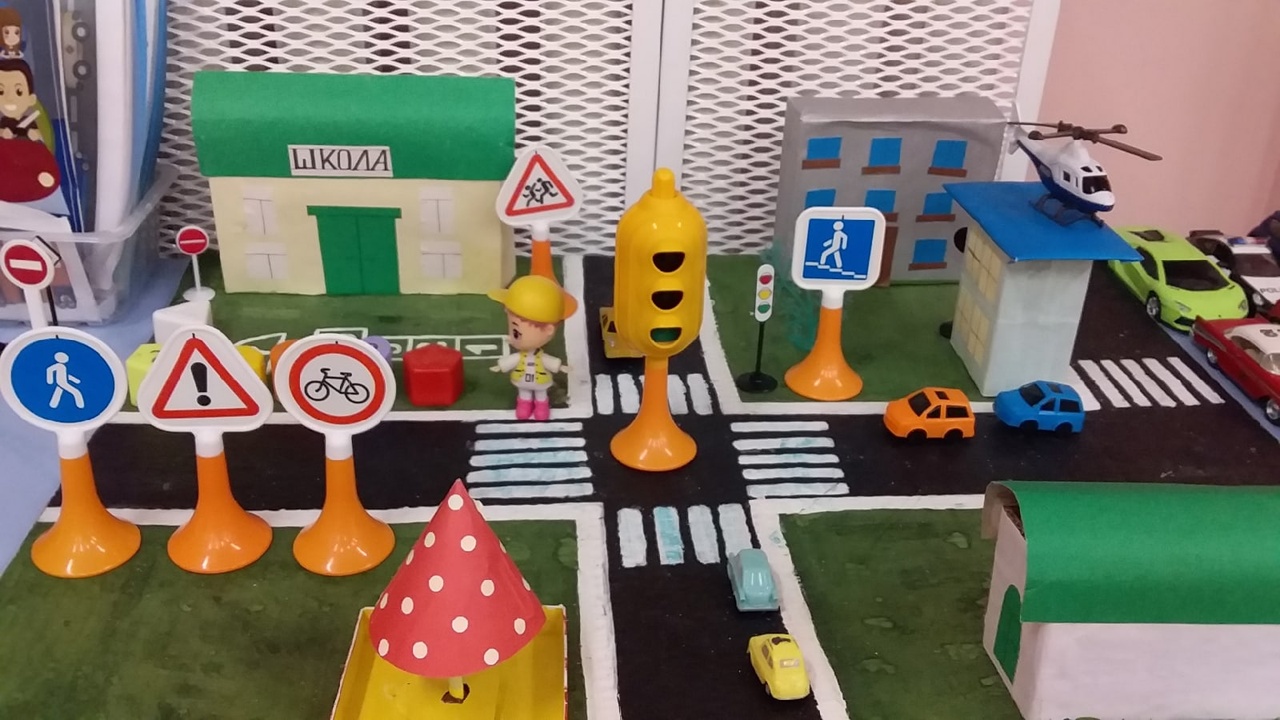 «Я Яркий»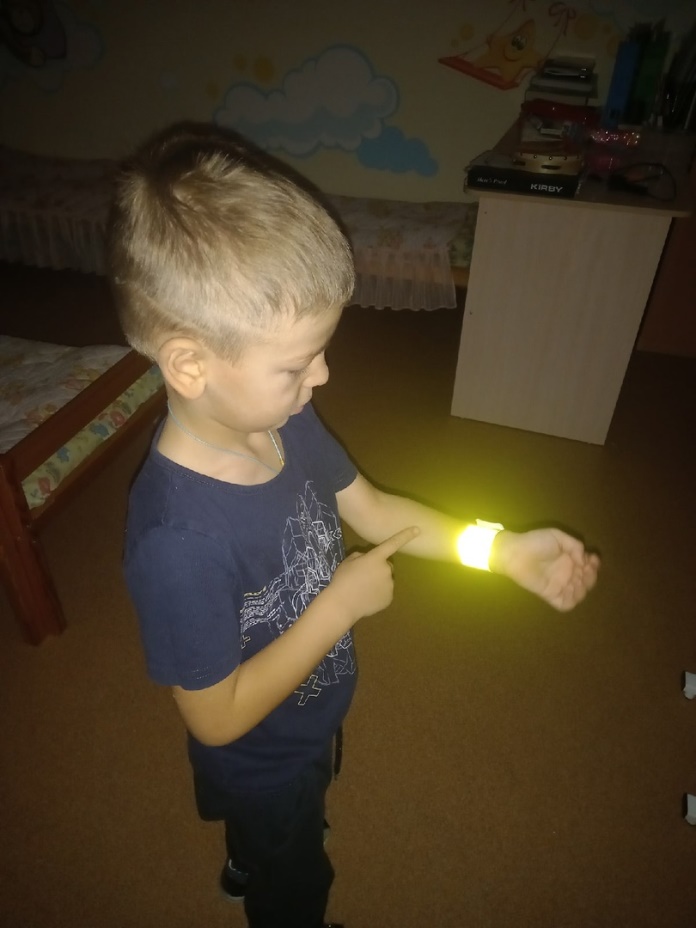 Буклет по правилам ПДД для детей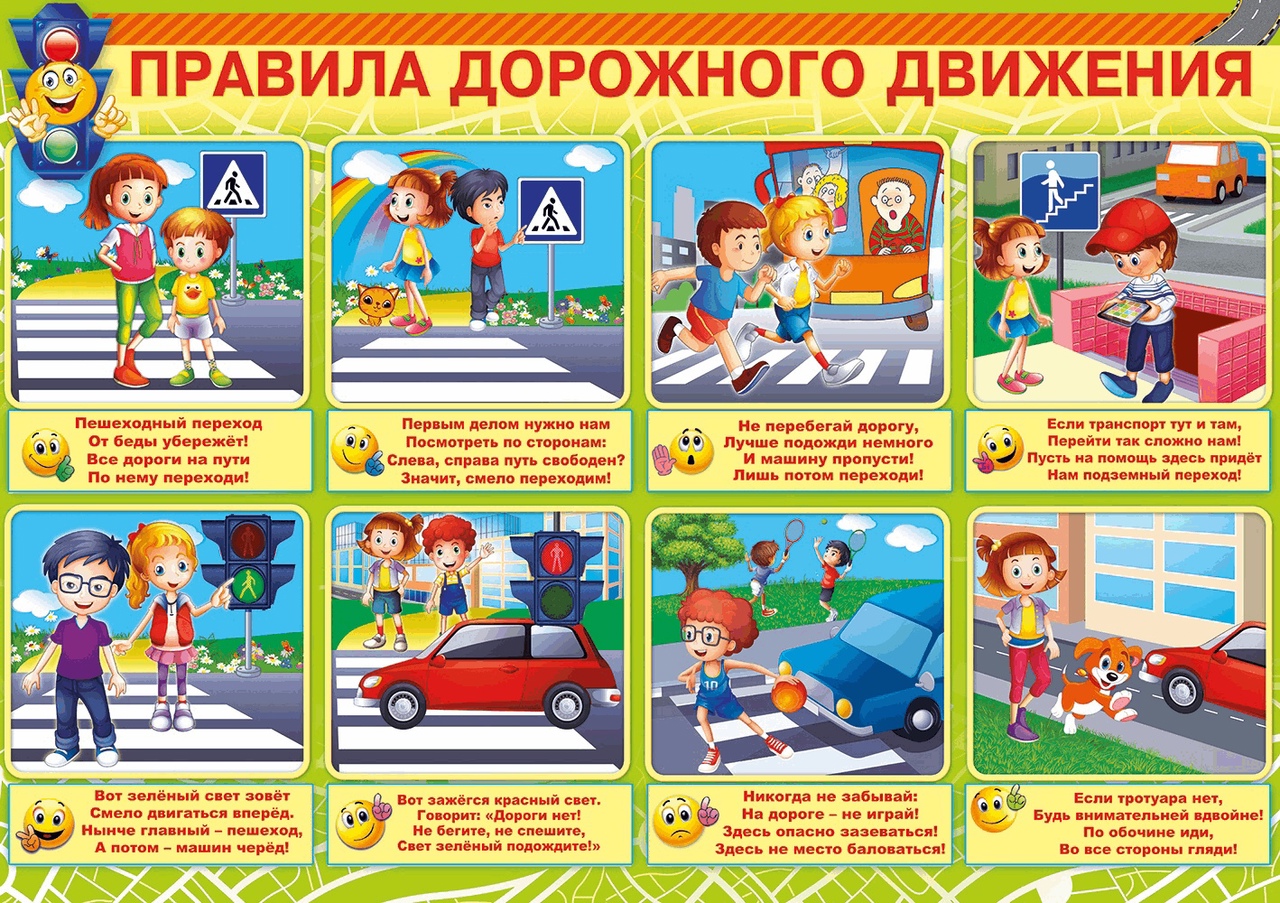 